LICEO ELVIRA SANCHEZ DE GARCES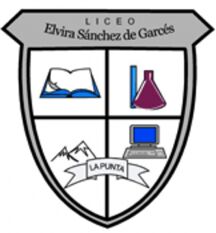 PROFESOR JORGE LUIS PEREZ ORAMASOCTAVO AÑO BASICO / CIENCIAS NATURALES AÑO 2021 PRIMER SEMESTREMail: jorge.luis.perez@liceoelvirasanchez.cl   +569 63521809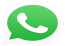 Nombre del estudiante: _________________________TRABAJO 3  Puntaje: 30 puntos.Objetivo:Desarrollar modelos que expliquen la relación entre la función de una célula y sus partes, considerando: Sus estructuras (núcleo, citoplasma, membrana celular, pared celular, vacuolas, mitocondria, cloroplastos, entre otros). Células eucariontes (animal y vegetal) y procariontes. Tipos celulares (como intestinal, muscular, nervioso, pancreático).Consulta en el libro de texto la Unidad 2 “La vida en su mínima expresión “Lee observa y analiza con detenimiento las explicaciones e ilustraciones para poder responder las preguntas dadas a continuación.Recuerda aplicar las técnicas orientadas para desarrollar una buena interpretación de la lectura.Selección de preguntas:1- Rotule las estructuras de la célula que se muestra a continuación  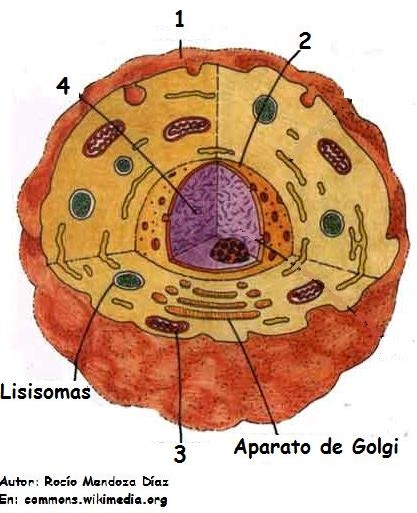 a) ¿Qué tipo de célula es (procariota o eucariota)? Fundamente. 5 puntosb) ¿Es una célula animal, vegetal o bacteria? Fundamente. 4 puntosc) Complete una tabla resumen con el nombre de los organelos/estructuras enumerados, su ubicación en la célula y su función.   6 puntos2-Con lo aprendido en clases sobre las células animales y vegetales, complete la tabla siguiente: 8 puntos3-Complete el siguiente texto con los conceptos correctos. 7 puntosLos organismos formados por muchas células se denominan ______________,  mientras que aquellos que están formados por una sola célula se llaman ______________,   Las células de un mismo tipo se organizan para formar ______________,  Éstos se organizan para formar ______________,  que finalmente trabajan armoniosamente en el organismo.Las células de plantas y animales son parecidas pero también muestran diferencias.  La ______________,  celular es algo que todas las células poseen y que separa el interior de la célula del exterior.  Cuidadosamente protegido, se encuentra el ______________ celular que contiene el______________,  el que es duplicado y traspasado en cada división celular. Estructura celularFunción1. Controla todas las actividades de la célula y contiene el material genético.Cloroplasto2. Organelo presente en células de plantas donde se realiza laVacuola central3. Organelo presente en células                         donde se almacena agua.4. Organelo presente en células animales y vegetales donde se realiza la respiración celular.Ribosoma5. Pequeña estructura donde se realiza la síntesis de proteínas. Pueden estar dispersas en el citoplasma o en el  (3 palabras).6. Organelo presente en células animales y vegetales donde se procesan las moléculas para ser exportadas.Lisosoma7. Organelo presente en células animales y vegetales que                                              material tóxico y restos celulares.8. Contenido líquido de la célula donde flotan los organelos.